Prediction (2e)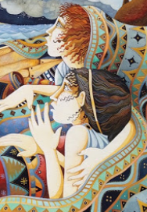 My Prediction ActualWho are the characters?What are they feeling?Where are they?What is happening?